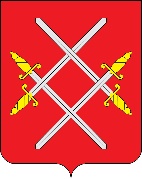 АДМИНИСТРАЦИЯ РУЗСКОГО ГОРОДСКОГО ОКРУГАМОСКОВСКОЙ ОБЛАСТИПОСТАНОВЛЕНИЕот __________________________ №_______Об установлении родительской платы, взимаемой с родителей (законных представителей) за присмотр и уход за детьми в муниципальных дошкольных образовательных организациях Рузского городского округа, реализующих основнуюобразовательную программу дошкольного образования В соответствии с Федеральным законом от 29.12.2012 №273-ФЗ «Об образовании в Российской федерации», Федеральным законом от 06.10.2003 №131-ФЗ «Об общих принципах организации местного самоуправления в Российской Федерации», Законом Московской области от 27.07.2013 №94/2013-ОЗ «Об образовании», Постановлением Правительства Московской области от 06.07.2016 № 526/22 «О максимальном размере платы, взимаемой с родителей (законных представителей) за присмотр и уход за детьми, осваивающими образовательные программы дошкольного образования в государственных образовательных организациях Московской области и муниципальных образовательных организациях в Московской области», руководствуясь Уставом Рузского городского округа Московской области, постановляет:1. Установить с 01.06.2019 плату, взимаемую с родителей (законных представителей) за присмотр и уход за детьми в муниципальных дошкольных образовательных организациях Рузского городского округа Московской области, реализующих основную образовательную программу дошкольного образования, в зависимости от возраста ребенка:- в группах с 10,5 – часовым пребыванием детей до 3-х лет на одного воспитанника в день – 120 рублей;- в группах с 12 – часовым режимом пребыванием детей до 3-х лет на одного воспитанника – 120 рублей;- в группах с 10,5 – часовым пребыванием детей старше 3-х лет на одного воспитанника в день – 132 рубля;- в группах с 12 – часовым пребыванием детей старше 3-х лет на одного воспитанника в день – 132 рубля.2. Утвердить Положение о порядке взимания и использования платы с родителей (законных представителей) за присмотр и уход за детьми в муниципальных дошкольных образовательных организациях Рузского городского округа Московской области, реализующих основную образовательную программу дошкольного образования (прилагается).3. Признать утратившим силу:3.1. Постановление Администрации Рузского муниципального района Московской области от 27.12.2013 № 3985 «Об утверждении Положения о родительской плате, взимаемой с родителей (законных представителей) за присмотр и уход за детьми в муниципальных бюджетных и автономных дошкольных образовательных учреждениях (организациях) Рузского муниципального района» (в редакцииот 13.02.2014 № 729, от 09.04.2014 № 989);3.2.Постановление Главы Рузского городского округа Московской области от 30.03.2018 №1131 «О размере платы, взимаемой с родителей (законных представителей) за присмотр и уход за детьми в муниципальных образовательных учреждениях Рузского городского округа Московской области, осуществляющих образовательную деятельность по образовательным программам дошкольного образования» (в редакции Постановления от 18.05.2018 № 1838).4. Опубликовать настоящее постановление в газете «Красное знамя» и разместить на официальном сайте Рузского городского округа в сети «Интернет».5. Контроль за исполнением настоящего постановления возложить на заместителя Главы Администрации Рузского городского округа Московской области Т.И. Бикмухаметову.Глава городского округа			                                     Т.С. ВитушеваВерно: Начальник общего отдела                                                  О.П. ГавриловаИсп. Е.Ю. Шершавина8(49627)24-712Утвержденопостановлением АдминистрацииРузского городского округаот «__» _________2019 г. № ____ПОЛОЖЕНИЕо порядке взимания и использования платы с родителей (законных представителей) за присмотр и уход за детьми в муниципальных дошкольных образовательных организациях Рузского городского округа Московской области, реализующих основную образовательную программу дошкольного образования1. Общие положения1.1. Настоящее Положение разработано в целях упорядочения платы, взимаемой с родителей (законных представителей) за присмотр и уход за детьми в муниципальных дошкольных образовательных организациях Рузского городского округа Московской области (далее - дошкольные организации), реализующих основную образовательную программу дошкольного образования, и на основании Федерального закона от 29.12.2012 № 273-ФЗ "Об образовании в Российской Федерации", Закона Московской области от 27.07.2013 № 94/2013-ОЗ "Об образовании", ПостановлениемПравительством Московской области от 06.07.2016 № 526/22 «О максимальном размере платы, взимаемой с родителей (законных представителей) за присмотр и уход за детьми, осваивающими образовательные программы дошкольного образования в государственных образовательных организациях Московской области и муниципальных образовательных организациях в Московской области» и приказа Министерства образования и науки Российской Федерации от 30.08.2013 № 1014 "Об утверждении Порядка организации и осуществления образовательной деятельности по основным общеобразовательным программам - образовательным программам дошкольного образования".1.2. Положение направлено на обеспечение экономически обоснованного распределения затрат между родителями (законными представителями) и бюджетом Рузского городского округа на присмотр и уход за детьми в муниципальных бюджетных и автономных дошкольных образовательных организациях с учетом реализации конституционных гарантий общедоступности образования.1.3. Родительская плата используется муниципальными бюджетными и автономными дошкольными образовательными организациями (далее – дошкольная образовательная организация) целевым образом на возмещение расходов на присмотр и уход за ребенком в дошкольной образовательной организации.1.4. В родительскую плату не допускается включение расходов на реализацию образовательной программы дошкольного образования, а также расходов на содержание недвижимого имущества дошкольной образовательной организации.1.5. В настоящем Положении под присмотром и уходом за детьми в дошкольных образовательных организациях, реализующих основную образовательную программу дошкольного образования, понимается комплекс мер по организации питания и хозяйственно-бытового обслуживания детей, обеспечению соблюдения ими личной гигиены и режима дня.2. Установление размера платы, взимаемой с родителей (законных представителей) за присмотр и уход за детьми в дошкольных образовательных организациях, реализующих основную образовательную программу дошкольного образованияи порядок ее  оплаты2.1. Присмотр и уход за детьми осуществляется дошкольными образовательными организациями на основании договора в соответствии с приказом Министерства образования и науки Российской Федерации от 13.01.2014 №8 «Об утверждении примерной формы договора об образовании по образовательным программам дошкольного образования» об оказании соответствующих услуг между родителями (законными представителями) ребенка и дошкольной образовательной организацией.2.2. Родительская плата за присмотр и уход за детьми в дошкольных образовательных организациях устанавливается постановлением Администрации Рузского городского округа и может изменяться не более одного раза в год.Размер родительской плата устанавливается фиксированной суммой за каждый день пребывания ребенка в дошкольной образовательной организации в зависимости от возраста ребенка.В случае закрытия дошкольной образовательной организации на капитальный или текущий ремонт, на карантин родительская плата не взимается.2.3. Образовательные услуги в рамках государственного образовательного стандарта дошкольной образовательной организацией предоставляются бесплатно.2.4. Оплата родителями (законными представителями) услуг, не относящихся к основным видам деятельности дошкольной образовательной организации и оказываемых ими на платной основе, производится в соответствии с уставом дошкольной образовательной организации и условием договора, заключенного между родителями (законными представителями) ребенка и дошкольной образовательной организацией дополнительно.2.5. В перечень затрат, учитываемых при установлении родительской платы, взимаемой с родителей (законных представителей) за присмотр и уход в дошкольных образовательных организациях, включаются следующие расходы:2.5.1.  на организацию питания;2.5.2. расходы, связанные с приобретением расходных материалов, используемых для обеспечения соблюдения воспитанниками режима дня и личной гигиены.2.6. Родители (законные представители) вносят плату за присмотр и уход за детьми в дошкольных образовательных организациях не позднее 20-го числа текущего месяца путем перечисления денежных средств на лицевой счет дошкольной образовательной организации.За дни отсутствия ребенка в дошкольной образовательной организации заведующим дошкольной образовательной организацией совместно с Муниципальным казенным учреждением "Централизованная бухгалтерия муниципальных учреждений" на основании табеля учета посещаемости детей производится перерасчет родительской платы, взимаемой с родителей (законных представителей) в месяц, в соответствии с действующими нормативными правовыми актами и настоящим Положением. Если родитель (законный представитель) временно потерял работу, а прожиточный минимум семьи ниже регионального прожиточного минимума, по заявлению родителя (законного представителя) родительская плата может быть внесена позднее 20-го числа месяца, следующего за отчетным. К заявлению необходимо приложить ксерокопию трудовой книжки родителя (законного представителя), справку из ГКУ МО Рузского центра занятости населения, сведения о доходах супруга (супруги) за последние 3 месяца.2.7. В оплату за присмотр и уход в дошкольных образовательных организациях не включаются дни, пропущенные ребенком по следующим причинам:2.7.1. Заболевание и домашний режим по рекомендации лечащего врача после перенесенного заболевания. О заболевании ребенка родитель (законный представитель) обязан сообщить в дошкольное образовательное учреждение не позднее 9.00 в день заболевания;2.7.2. Санаторно-курортное лечение;2.7.3. Ежегодный оплачиваемый отпуск родителей (законных представителей) - по предварительному заявлению и справке с места работы;2.7.4. Отпуск по беременности и родам родителя (законного представителя), отпуск по уходу за ребенком родителей (законных представителей) - до 28 календарных дней в год по предварительному заявлению;2.7.5. Участие ребенка в спортивных соревнованиях - по предварительному заявлению;2.7.6. Отсутствие ребенка в летний период времени - по предварительному заявлению.2.8. Если ребенок временно находится в социально-реабилитационном центре для несовершеннолетних, родительская плата с родителей (законных представителей) не взимается, место в дошкольной образовательнойорганизации за ребенком сохраняется до 6 месяцев.2.9. Долг по родительской плате может быть взыскан с родителей (законных представителей) в судебном порядке.2.10. Родительская плата может вноситься за счет средств материнского (семейного) капитала в соответствии с постановлением Правительства Российской Федерации от 24.12.2007 N 926 "Об утверждении Правил направления средств (части средств) материнского (семейного) капитала на получение образования ребенком (детьми) и осуществление иных связанных с образованием ребенка (детьми) расходов".3. Установление льготы по оплате за присмотр и уход за детьми в дошкольных образовательных организациях, реализующих основную образовательную программу дошкольного образования3.1. За присмотр и уход за детьми-инвалидами, детьми-сиротами и детьми, оставшимися без попечения родителей, а также за детьми с туберкулезной интоксикацией, обучающимися в дошкольных образовательных организациях, родительская плата не взимается.3.2. Плата с родителей (законных представителей) в размере 50% устанавливается:-семьям, имеющим трех и более несовершеннолетних детей;-семьям, где один или оба родителя являются инвалидами;-одиноким родителям (в т.ч. вдовам и вдовцам), имеющим среднедушевой доход ниже регионального прожиточного минимума.3.3. Родители (законные представители), имеющие право на льготу по оплате за присмотр и уход за детьми в дошкольных организациях, на момент первичного обращения предоставляют заведующему дошкольной организацией определенный пакет документов:3.3.1. Для родителей (законных представителей), имеющих ребенка-инвалида:- заявление о предоставлении льготы;- копия паспорта;- копия свидетельства о рождении ребенка (детей);- копия справки об инвалидности ребенка.3.3.2. Для лиц, получивших опеку над детьми-сиротами и детьми, оставшимися без попечения родителей:- заявление о предоставлении льготы;- постановление органаопеки и попечительства об установлении опеки над детьми-сиротами и детьми, оставшимися без попечения родителей;- копия свидетельства о рождении ребенка (детей);- копия паспорта законного представителя.3.3.3. Для родителей (законных представителей), имеющих ребенка или детей с туберкулезной интоксикацией:- заявление о предоставлении льготы;- копия паспорта;- справка о наличии у ребенка (детей) туберкулезной интоксикации;- копия свидетельства о рождении ребенка (детей).3.3.4. Для родителей (законных представителей), имеющих трех и более несовершеннолетних детей:- заявление о предоставлении льготы;- копии свидетельств о рождении всех несовершеннолетних детей;- копия паспорта;- справка с места обучения ребенка, достигшего 18-летнего возраста;- документ, подтверждающий статус многодетной семьи.3.3.5. Одиноким родителям (в т.ч. вдовам и вдовцам), имеющим среднедушевой доход ниже регионального прожиточного минимума:- заявление о предоставлении льготы;- копия паспорта;- копия свидетельства о рождении ребенка (детей);- справка с места жительства о составе семьи;- копия трудовой книжки;- справка из центра занятости;- свидетельство о смерти (для вдов и вдовцов);- справка по форме № 25 (для матери-одиночки). Если в свидетельстве о рождении ребенка в графе "отец" стоит прочерк, справка не требуется;- справка о доходах за три месяца, предшествующих месяцу подачи заявления (заработная плата, начисления по больничному листу, справка о доходах, полученных от предпринимательской деятельности, стипендия, пособие по уходу за ребенком до 1,5 лет, пенсия, доплата к пенсии, справка о государственной социальной выплате, адресной помощи).3.3.6. Для семей, где один или оба родителя являются инвалидами:- заявление о предоставлении льготы;- копия паспорта;- копия свидетельства о рождении ребенка (детей);- справка с места жительства о составе семьи;- справка МСЭ о наличии инвалидности.На получение 50% льготы родители подают заявление установленного образца (прилагается).Все справки действительны в течение одного месяца со дня их выдачи.Льгота носит заявительный характер и предоставляется на основании поданных родителями (законными представителями) заявления и необходимых документов.3.4. Право на льготу в размере 50% от установленной родительской платы за присмотр и уход за детьми в дошкольной образовательной организации подтверждается родителем (законным представителем) при приеме в дошкольную организацию, далее - 1 раз в год.Если данные документы были представлены по истечении срока, перерасчет родительской платы производится не более чем за один месяц.3.5. При наступлении обстоятельств, влекущих отмену установления льготной родительской платы, родители (законные представители) в течение 14 дней со дня наступления соответствующих обстоятельств обязаны уведомить об этом дошкольную образовательную организацию.родители (законные представители), имеющим право на льготу по оплате по нескольким основаниям, льгота предоставляется только по одному из оснований по их выбору. В заявлении на установление льготной родительской платы родители (законные представители) должны указать основание предоставления льготной родительской платы.3.6. Приказ заведующего дошкольной образовательной организацией о предоставлении льготы оформляется в день подачи заявления и документов, определенных настоящим Положением, и представляется не позднее последнего рабочего дня текущего месяца в Муниципальное казенное учреждение "Централизованная бухгалтерия муниципальных учреждений".Льгота предоставляется с 1-го числа месяца, следующего за отчетным.3.7. В предоставлении льготы родителю (законному представителю) отказывается в случае непредставления полного пакета документов, предусмотренного подпунктом 3.3 настоящего Положения.Родитель (законный представитель) (далее - заявитель) вправе обжаловать решение заведующего дошкольной образовательной организацией об отказе в предоставлении льготы в установленном в законодательстве порядке.3.8. В случае выявления недостоверности сведений (документов), предоставленных родителями (законными представителями) для подтверждения права на получение льгот в соответствии с настоящим Положением, дошкольная образовательная организация в праве обратится в суд с иском о взыскании недополученных сумм родительской платы за присмотр и уход за детьми в дошкольной образовательной организации в установленном законом порядке.4. Контроль за поступлением и использованием денежных средств4.1. Контроль за правильным и своевременным внесением родителями (законными представителями) родительской платы осуществляет заведующий дошкольной образовательнойорганизации.4.2. Контроль за целевым использованием денежных средств, поступивших в качестве родительской платы, осуществляет заведующий дошкольной образовательной организации.
Образец 1В Муниципальное казенное учреждение "Централизованная бухгалтерия муниципальных учреждений"

ЗАЯВЛЕНИЕна получение льготы для одиноких родителей (законных представителей) (в т.ч. вдов и вдовцов), имеющих среднедушевой доход ниже регионального прожиточного минимума, в размере 50% от платы, взимаемой с родителей (законных представителей) за присмотр и уход за детьми в муниципальных дошкольных образовательных организациях Рузского городского округа, реализующих основную образовательную программу дошкольного образованияЯ,________________________________________________________________
(фамилия, имя, отчество)
проживающая(щий) по адресу__________________________________________________________________________________________________________телефон ___________________ паспорт: серия_______номер______________ выдан______________________________когда_________________________
Прошу установить льготу в размере 50% от платы за присмотр и уход за
детьми в муниципальной дошкольной образовательной организации Рузского городского округа Московской области:_________________________________________________________________________________________
Предоставляю следующие документы:
Общая сумма доходов моей семьи, состоящей из:Составила (доход семьи указывается за 3 последних календарных месяца, предшествующих месяцу подачи заявления):
Итого: _________________ рублей _________ коп.

Обязуюсь своевременно извещать МКУ "Централизованная бухгалтерия
муниципальных учреждений" (не позднее месячного срока) об изменении дохода, влияющего направо получения льготы по оплате за посещение ребенком детского сада, обизменении статуса семейного положения. Я предупрежден(а) о необходимостипредоставления сведений о доходах в течение 3 месяцев по окончании года, в течение которого будет предоставлена льгота.

"____" _________ 20____ г.                                       _______________________
(подпись заявителя)Расчет среднедушевого дохода семьи, дающего право на получение льготы
в размере 50% от платы за содержание ребенка в муниципальной дошкольной образовательной организации:_____________________________
__________________________________________________________________
Среднедушевой доход семьи гражданки __________________________________________________________________
за период с "____" ______________ 20___ г. по "____" ____________ 20___ г.
составил ___________________ рублей ___________ копеек в месяц на человека. т.е. ниже/выше  прожиточного минимума в среднем на душу населения, (необходимо подчеркнуть)установленного в Московской области на момент обращения родителя (законного представителя).
Величина прожиточного минимума в среднем на душу населения на «__»________ 20____ года составляет _______________ руб. ________ коп.«__»__________ 20___ г.                                 ____________________________
        (подпись специалиста)
Образец 2
В Муниципальное казенное учреждение
"Централизованная бухгалтерия муниципальных учреждений"ЗАЯВЛЕНИЕ на получение льготы семьями, где один или оба родителя являются инвалидами, в размере 50% от платы, взимаемой с родителей (законных представителей) за присмотр и уход за детьми в муниципальных дошкольных образовательных организациях Рузского городского округа Московской области, реализующих основную образовательную программу дошкольного образования
Я,________________________________________________________________
(фамилия, имя, отчество)
проживающая(ий) по адресу _________________________________________
телефон _______________паспорт: серия _________ номер ____________выдан ____________________________________________ когда___________
Прошу установить льготу в размере 50% от платы за присмотр и уход за
детьми в муниципальной дошкольной образовательной организации Рузского городского округа Московской области:_______________________
__________________________________________________________________
Предоставляю следующие документы:
Обязуюсь своевременно извещать заведующего муниципальной дошкольной образовательной организацией (не позднее месячного срока) об изменении статуса семейного положения.

"____" _____________ 20___ г.                         ___________________________
                   (подпись заявителя)
Образец 3
ЗАЯВЛЕНИЕна получение льготы родителями (законными представителями), один из которых или оба являются инвалидами, в размере 50% от платы, взимаемой с родителей (законных представителей) за присмотр и уход за детьми в муниципальных дошкольных образовательных организациях Рузского городского округа Московской области, реализующих основную образовательную программу дошкольного образованияЯ,________________________________________________________________
(фамилия, имя, отчество)проживающая(ий) по адресу _________________________________________
телефон __________________ паспорт: серия _________ номер____________
выдан ____________________________________________ когда __________
Прошу установить льготу в размере 50% от платы за присмотр и уход в
дошкольном учреждении детский сад №_______________________________
Предоставляю следующие документы:
Обязуюсь своевременно извещать заведующего муниципальной дошкольной
образовательной организацией Рузского городского округа Московской области (не позднее месячного срока) об изменении статуса семейного
положения"____" _____________ 20___ г.                                   ______________________
                 (подпись заявителя)Приложение
к Положению о порядке взимания и использования платы с родителей
(законных представителей)
за присмотр и уход за детьми
в муниципальных дошкольных
образовательных организациях
Рузского городского округа, реализующих
основную общеобразовательную
программу дошкольного образования,
от«___»_____________2019 №________№п/пФамилия, имя, отчество ребенкаЧисло, месяц, год рождения ребенкаДата1.2.3.4.5.№п/пНаименование документовКол-во экземпляровN п/пНаименование документовКол-во экземпляров1.Паспорт (копия)5.Справка о доходах за последние 3 месяца2.Копия свидетельства о рождении ребенка6.Справка из центра занятости3.Справка с места жительства о составе семьи7.Справка ф. № 254.Трудовая книжка (копия)8.Свидетельство смерти (вдовы, вдовцы)№п/пФамилия, имя, отчество члена семьиЧисло, месяц, год рождения члена семьиСтепень родства№п/пВид полученного доходаСумма дохода (руб., коп.)Место получения дохода с указанием работодателя - юр. лица или физического лица, источника выплаты с указанием почтового адреса1Доходы, полученные от трудовой деятельности2.Денежное довольствие3.Выплаты социального характера (пенсии, пособия, стипендии и пр.)4Иные полученные доходы, всегоВ том числе доходы:от предпринимательской деятельностидоходы от продажи имущества или сдачи в арендуПрочие полученные доходы№п/пФамилия, имя, отчество ребенкаЧисло, месяц, год рождения ребенкаДата назначения1.2.3.4.5.№п/пНаименование документовКол-во экземпляров1.Паспорт (копия)2.Копия свидетельства о рождении ребенка3.Книжка многодетного родителя4.Справка на ребенка, достигшего 16-летнего возраста, но продолжающего обучаться в общеобразовательном учреждении (не позднее 6 месяцев после достижения ребенком 16 лет)В Муниципальное казенное учреждение
"Централизованная бухгалтерия муниципальных учреждений"№п/пФамилия, имя, отчество ребенкаЧисло, месяц, год рождения ребенкаДата назначения1.2.3.4.5.№п/пНаименование документовКол-во экземпляров1.Паспорт (копия)2.Копия свидетельства о рождении ребенка3.Справка с места жительства о составе семьи4.Справка МСЭ о наличии